ContentsHold Ctrl and Click a link to jump to that section of the newsletter, return here by clicking “Back to Top”SWAPS AND MENTORING CIRCLESKICKSTARTSEASONAL RECRUITMENTAPPRENTICESHIPSJOBSCENSUS 2021ARMYRAFEX-OFFENDERSSIZEWELLVOLUNTEER SUFFOLKBRITISH LEGIONBIRDSEYECARE COVENANT – DANE KELLY HOLMESTRAINING COURSESADVERTISING – POSTERS ETCDouble click on the posters to open them in a bigger format.If there is anything mentioned here that you need more information for, please check the ADVERTISING – POSTERS Link for an attachment, the Outlook calendar or contact an EA for info: lowestoft.employeradvisors@dwp.gov.ukDO A “FIND A JOB” LOCAL JOB SEARCHDO AN “INDEED” LOCAL JOB SEARCHSWAPS and Mentoring Circles. (BACK TO TOP)Age		Name						Start Date16-24 (NEET)	Skills Connect					INFO IN POSTERS AT THE BOTTOM18+		Sentinel Leisure	 - Positive Change		www.sltrust.co.uk/communitycourse 18+ 		Sentinel Leisure - Various placements available, 6 week SWAP Info to follow16-30		Princes Trust Health / NHS and Social Care	8th March 202116-30		Princes Trust / Get into Stewarding		15-26th March 2021 (Poster Below)18-24		Inspire Suffolk – Step Up Hospitality		8th-19th March 2021KICKSTART  (BACK TO TOP)More placements further afield – Check the Outlook Calendar for more infoSEASONAL RECRUITMENT  (BACK TO TOP)Park Name		Open Day Date		How to ApplyKessingland Beach	Unknown			http://www.parkdean-resorts.com/recruitment/overview.aspx (Please email lowestoft.employeradvisors@dwp.gov.uk for A/Form)Haven			Jobs Now on Indeed		https://havencareers.co.uk/search-results/Bourne Leisure	Unknown			https://bournecareers.co.uk/Africa Alive		Unknown			https://www.africa-alive.co.uk/about-us/jobs/APPRENTICESHIPS  (BACK TO TOP)www.gov.uk/apply-apprenticeshipWeb Design Apprentice, Any & All Services Ltd, LowestoftSales Apprentice, Any & All Services Ltd, LowestoftVideography Apprentice, Any & All Services Ltd, LowestoftApprentice - Marine Pilot, British Associated Ports, LowestoftInternational Sales Apprentice, JME Advanced Inspection Systems, LowestoftApprentice Team Member, Demipower Ltd (KFC), LowestoftApprentices Team Leader, Demipower LTD (KFC), LowestoftTool Room Apprentice, Spectar Packaging Solutions Ltd, HalesworthEngineering Maintenance Apprenticeship - Sizewell B, EDF Energy, LeistonNuclear Engineering Degree Apprenticeship 2021 - Sizewell B, EDF Energy, LeistonNetting Trainee, Harrods, LowestoftTool Room Apprentice, Spectar Packaging Solutions Ltd, HalesworthArmy Apprenticeships in Plumbing, Bricklaying, Carpentry, Chef, Driving, Business Administration, ICT, Engineering – find out more at www.army.mod.ukApprenticeships below are found on www.gov.uk/apply-apprenticeshipAccountant Apprenticeship, James Paget Hospital NHS Trust, GorlestonChildcare Apprenticeship, Busy Bees Childcare Ltd, James Paget Hospital, Gorleston. Apprentice in Lithographic Print, CPI William Clowes Ltd, Ellough, BecclesBindery Apprentice, CPI William Clowes Ltd, Ellough, BecclesWarehouse Apprentice, Micropress Printers, Reydon. Health Physics Monitor apprenticeship, Energus on behalf of Magnox, Sizewell. Heritage Engineering Apprenticeship (Classic Vehicle Restoration-Coachbuilding), Tudor and Black Limited, LeistonIt is always worth looking onto www.apprenticeships.gov.uk/ for more information about being an apprentice and how it may help you!JOBS  (BACK TO TOP)Great YarmouthOptical Manager, ASDA, Great Yarmouth – Permanent, Full time, 45 hours per week, Competitive salary plus benefits, Closing date 4 March 2021.https://www.asda.jobs/vacancy/optical-manager-1330-great-yarmouth---norfolk/1348/description/Optometrist, ASDA, Great Yarmouth – Permanent, Full time, 40 hours per week, Competitive salary plus benefits, Closing date 10 March 2021. https://www.asda.jobs/vacancy/optometrist-11570-great-yarmouth---norfolk/11588/description/Optometrist, ASDA, Great Yarmouth – Permanent, Part time, 24 hours per week, Competitive salary plus benefits, Closing date 8 March 2021.https://www.asda.jobs/vacancy/optometrist-5207-great-yarmouth---norfolk/5225/description/Retail Assistant – Seasonal (Temporary Contract), Iceland, Great Yarmouth – Temporary, Part time, Variety of shift patterns, £8.72 per hour, No posting date or closing date shown. https://app.kallidusrecruit.com/Iceland/VacancyInformation.aspx?VId=90716Home Delivery Driver (Contracted 7.5 Hours), Iceland, Great Yarmouth – Permanent, Part time, Shifts can start as early as 6.00am and finish as late as 11.00pm, £9.69 per hour, Must have current driving licence held for 3 years, and have no more than 3 points, No posting date or closing date shown. https://app.kallidusrecruit.com/Iceland/VacancyInformation.aspx?VId=90713Retail Assistant – Online Picking, Iceland, Great Yarmouth – Permanent, Part time, Shifts can start between 1.00am and 6.00am, £8.72 per hour, No posting date or closing date shown.https://app.kallidusrecruit.com/Iceland/VacancyInformation.aspx?VId=90715LowestoftStock Assistant, Aldi, Lowestoft – Fixed Term, £9.50 per hour, No posting date or closing date shown. https://aldi.vacancy-filler.co.uk/Candidate/AdvertDetails/IhYx9dQ2QsCqdDDv4_ljBgTgi7wfXDSiTldakhSP_sUStore Assistant, Aldi, Lowestoft – Permanent, £9.55 - £10.57 per hour, No posting date or closing date shown. https://aldi.vacancy-filler.co.uk/Candidate/AdvertDetails/KlhZWe2V4PST13AQVTFlnv6Pe3BOrpMn5q-ydumBNucFind A JobLowestoftHales Group-Conveyancing Solicitor/CILEXCare UK plc-Care AssistantMy Four Wheels-Trainee Driving InstructorGunton Hall-Food and Beverage Team Member + HousekeepingHales Group-Alarms Control Operator +Education Training and Employment CoachBarchester Healthcare-Peripatetic NurseBecclesNHS Jobs-Pharmacy TechnicianContract Personnel-Picker/Recycling Operative.LeistonGlens Cleanse Cleaning and Laundry Services-Self-employed cleaners and housekeepers.FacebookJobs 4 U in Lowestoft IRS Recruitment are looking for experienced and reliable trade personnel for up and coming long and short term projects in East Anglia.Foreman,Planners,Civil Engineers,Welders,Carpenters and Joiners,Bricklayers,Plant Operatives,Groundworkers,General Labourers ,Plumbers, Forklift Operators, plasters and more.For more information please call 01502 719000 tradecraftindustrial@irs-recruitment.comJobs around Beccles and BungayRenaut Cleaning Services looking to hire part time domestic cleaners to clean domestic homes, holiday lets, deep cleans and offices.  Work available in Long Stratton,Pulham,Harleston to Bungay and  all villages in between.To apply please email renservices@outlook.com               www.renautscleaning.co.ukCare UKDay and Night Care Assistants required for Britten Court Lowestoft  .For more information email cv to jack.robertson@careuk.com or call 07580596745.IndeedLowestoftHR Go Driving-Covid-19 Test Centre AssistantGunton Hall-Food and Beverage Team Member + HousekeepingWilson James-Security OfficerPapworth Trust-Support WorkerHales Jobs-Alarms Control OperatorKirkley Manor-Night Support WorkerPWE Recruitment Group-Customer RepresentativeBecclesSuffolk County Council-Youth Support PractitionerNightingale Homecare-Homecare AssistantSelect Appointments-Production OperativesEllough-Site ForemanContract Personnel-Picker/Recycling Operative.The Retreat-Receptionist/Administration AssistantOakleaf Care-Cook DitchinghamBlythburgh Pigs-Weekend Farm WorkDespatch Operative - BungayLeistonDeben Willow Care-Home Care Assistant For vacancies a little further afield – check the vacancies on the Outlook CalendarCENSUS 2021 (BACK TO TOP)You may be aware that this is a Census year, carried over from last year due to the coronavirus outbreak.We will be using the JCPinSuffolk Twitter account to promote the current part-time vacancies available with the National Census Service.There is also an emphasis this year to engage with and support vulnerable and isolated communities in completing the census. Support services are available and the Census is available in a number of accessible formats. Please could you share the attached products with your work coaches and ask them to spend some time familiarising themselves with its contents, we are expecting that with so many specialist services offering skeletal cover at the moment we may receive enquiries about the Census, especially from vulnerable, complex customers so it will be useful to know where we can signpost customers to. I have attached a link to the part-time vacancies should your coaches wish to share these with their customers,  www.censusjobs.co.ukIt may also be of interest to know that there are a number of “ambassador roles” available in the community, which although are unpaid volunteering, would look good on a C.V. for someone without recent work experience: more details can be found at:  Census Ambassadors - are there people within your communities who would like to signpost/support others? This might be helpful in locations with vulnerable, older and perhaps digitally challenged residents. https://census.gov.uk/why-your-help-is-vital/census-completion-activities/Although bulk messaging should be avoided , these vacancies and information attached can be shared via suitable messaging should the coaches choose to concentrate on specific customers. ARMY (BACK TO TOP)The British Army are already one of the top 50 best employers for women in the UK but they wish to do more to improve the numbers entering service.OfferThe Army’s female engagement team have agreed to hold two insight sessions between 7-9pm on the 8th and 15th March 2021.   EligibilityTo join the Regular Army applicants must be aged between 18 and 28 years 11 months. The upper age limit to join the part time Army Reserves applicants is 48 and 9 months at the time of application. This offer is particularly suited to females aged 16-25 years. It is also targeted at those who have been or who are at risk of being made redundant due to the impact of COVID.Action: Work Coaches are asked to promote this offer by emailing the below journal message to female customers within the target age range who are UK nationals or from the Commonwealth and in good medical health. If a customer wishes to receive more information the above poster should be emailed to them in order that they can use the QR code to register to attend one of the two insight sessions.  “The British Army are already in the top 50 employers for women but want to further increase numbers joining the service. They are offering a unique opportunity to hear what it is like to be a woman in the Army. Please let me know if you would like me to provide you with an information leaflet about this opportunity”.    More InformationMore information about careers in the Armed Forces can be found here: https://intranet.dwp.gov.uk/page/mod-armed-forces  If you need more information about this particular offer please contact David.Middleton3@dwp.gov.uk NEPT senior account manager for the Armed ForcesRAF (BACK TO TOP)NEPT are working with the RAF to prioritise recruitment into key shortage trades. All offer high quality apprenticeships.OfferOne of the key priority trades the Royal Air Force are seeking to recruit JCP individuals into is as a General Technician. Individuals employed in this role service and repair equipment necessary for the safe running of airfields as well as a wide range of vehicles. They can be employed on an air base in the UK or overseas in support of training or operations. EligibilityThe attached leaflet contains information about eligibility but if work coaches or customers have specific questions they can contact the RAF Recruitment Helpline on 0345 605 5555 or visit the RAF’s recruitment website  https://www.raf.mod.uk/recruitment/apply This offer is particularly suited to individuals aged 16-25 years although applicants can enter service before their 48th birthday. It is also targeted at those who have been or who are at risk of being made redundant due to the impact of COVID.Action: Work Coaches are asked to promote this offer by emailing the below journal message to customers within the target age range who are UK nationals or from the Commonwealth and in good medical health. If a customer wishes to receive more information the attached information leaflet can be emailed to them. “The Royal Air Force are recruiting individuals to train as vehicle and equipment technicians. A level 3 apprenticeship is part of initial trade training. Please let me know if you would like me to provide you with an information leaflet about this opportunity”.    Those customers who wish to know more should be sent a copy of the attached trade information leaflet. More InformationMore information about careers in the Armed Forces can be found here: https://intranet.dwp.gov.uk/page/mod-armed-forces  If you need more information about this particular offer please contact David.Middleton3@dwp.gov.uk NEPT senior account manager for the Armed ForcesEX-OFFENDERS  (BACK TO TOP)The DPS contract EA112 to support Ex-offenders in Suffolk has been awarded to FourWho Ltd.Eligibility is ex-offenders aged 18+, receiving working age benefits and living in SuffolkThe programme of individually tailored intensive support is of 3 months’ duration, with 6 - 8 contacts per month (ideally 4 mentoring sessions, plus 4 phone catch ups)During the provision we will cover: nutrition plans, fitness plans and goals, wellbeing (diet, weight and lifestyle), CV writing, the modern work environment, career exploration, action planning and goal setting, resilience techniques, challenging self, thinking outside the box, skills and qualifications, interview techniques, being digital and job hunting.Job Outcomes are not an expected performance outcome on the contract, although some participants may well find work as a result of the support received.100% of customers will be significantly closer to getting closer to work as a residual outcome. Each customer will have tangible assets to improve success, these will include a fitness plan, nutrition plan, wellbeing plan, a CV, free accredited qualification, annual Pirkx wellbeing membership, access to national support resources, an action plan with SMART goals and a personal SWOT analysis. Participants will also have lifelong access to an App on completion of the provision, with 24-hour support available with health and wellbeing, GP advice, counsellors etc.DELIVERY  The mentor supporting participants will be Sybille Schiffman and Chris Pickering If face to face delivery becomes possible and is considered preferable, a local tutor will be hired by the provider. In that event travel expenses will be met by the provider, and any replacement care costs by JCP. All delivery will be virtual via Skype, Zoom etc. or by phone. Participants should ideally have access to a digital device and the internet but the lack of these should not be a barrier to referral. We can look at each case on its merits, but FSF funding may be used to supply if requiredREFERRALSAll referrals must, without exception, be made via Gemma Edwards. Please email Gemma at gemma.edwards2@dwp.gov.uk (link sends e-mail) with customer details and a brief outline of the reason for referral. Please ensure that MAPPA customers are clearly identified. The provider will contact the customer as soon as possible following referral.FourWhoLtd WebsiteImployable Services Leaflet (The App)Imployable WebsitePIRKX website Bernard Matthews SWAP – Date TBC – Referrals welcome nowWe have planned a SBWA for ex-offenders (both male and female) who are interested in gaining employment with Bernard Matthews. The SBWA will still be virtually in partnership with ACE Training in Rackheath and will be approximately 3 days long with morning and afternoon sessions. Sessions will include things such as money management (making the transition from benefits to employment), a virtual tour of the factory with another video about what COVID safety precautions have been taken and interview skills. Mock interviews are being set up with staff from Pasta Foods, Balfour Beatty and potentially a bank as well to help to build interview skills before the interview with Bernard Matthews at the end of the workshop. Cameras will be requested to be turned off to keep anonymity and ex-offenders potentially recognising one another. Bernard Matthews will consider all convictions on a case by case basis but are unable to employ anyone with an arson conviction so please consider this before making referrals.Referrals to Katie Marden – Prison Work Coach HMP NorwichSIZEWELL (BACK TO TOP)We’re supporting local young people keen to work on the Sizewell project through #YoungSCZ.Sizewell C will be crucial in Suffolk’s post-covid recovery, providing thousands of well paid jobs and opportunities for young people through 1,500 apprenticeships.Our programme will provide guidance and to career opportunities at Sizewell C and across the region.To sign up follow this linkYoung Sizewell VOLUNTEER SUFFOLK  (BACK TO TOP)Volunteer Suffolk have been in touch to ask if you may be interested in other volunteering opportunities while the Health Walks are suspended? You can register on the Volunteer Suffolk website (Volunteer Suffolk | Volunteer Suffolk) and search for roles there, or you can ‘like’ their Facebook page, to find out when groups are looking, or if there is a ‘plea’ for volunteers required fairly quickly (e.g.: vaccine volunteers). You can also email volunteering@communityactionsuffolk.org.uk and they will try and help.BRITISH LEGION  (BACK TO TOP)Industries LifeworksThe Royal British Legion Industries (RBLI) Lifeworks programme supports former members of the armed forces find and sustain employment, move into education or training. NEPT work closely with RBLI as one of our partner organisations and we are seeking your help to ensure that our unemployed veteran customers are aware of the support they provide.  The Lifeworks programme is free and is available to all individuals who have served in the UK’s Armed Forces no matter when or for how long. It is normally offered on a residential basis but during the COVID pandemic the programme has been adapted to be offered virtually.  The next available courses are:1-5 March 202129 March – 1 April 2021Work coaches are asked to promote the Lifeworks offer to customers who have served in the UK Armed Forces by sending them the following journal message:Royal British Legion Industries are offering a free virtual course to former members of the armed forces who wish to move into work, education or training. Courses are available 1-5 March 2021 and 29 March – 1 April 2021. Please let me know if you are interested in attending and I will send you the website link where you can find more information and register to attend one of these events. Customers who wish to attend should register on the RBLI Lifeworks website: https://wearelifeworks.org.uk/veterans-find-a-course/More information can be found here https://wearelifeworks.org.uk/veterans/BIRDSEYE  (BACK TO TOP)Birds Eye Lowestoft are recruiting for Food Production Operatives due to unprecedented demand for their products and installation of new production lines within the factory.Food Production Operatives - 7 day 12 hour pattern - Annual Salary £29,910Closing date Friday 19th February - Apply via jobs24.co.uk or in writing to Lowestoft HR Department, Birds Eye Ltd,Whapload Road,Lowestoft,Suffolk NR32 1XQ.Food Production Operatives - Flexible Working - Hourly Rate £9.28 -£11.22Closing date Friday 19th February - Apply via jobs24.co.uk or in writing to Lowestoft HR Department, Birds Eye Ltd, Whapload Road, Lowestoft, Suffolk NR32 1XQ.Food Production Operatives - 5 day 8 –Hour pattern - Annual Salary £27,825Closing date Friday 19th February - Apply via jobs24.co.uk or in writing to Lowestoft HR Department, Birds Eye Ltd, Whapload Road, Lowestoft, Suffolk NR32 1XQ.CARE COVENANT TASTER SESSION (BACK TO TOP)Dame Kelly Holmes Trust (DKHT) for care leavers.This is for a one-hour virtual taster session on Thursday 11 March from 11.30 to 12.30See the poster below.TRAINING COURSES  (BACK TO TOP)ADVERTISING AND POSTERS (BACK TO TOP) CSCS Course – Take your Apprenticeship Podcast – Skills Connect and a Map – Digital Photography Course – Care Covenant – Get into Stewarding – Army – Step Up to Hospitality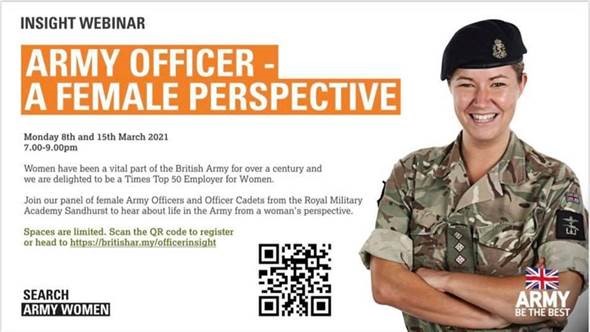 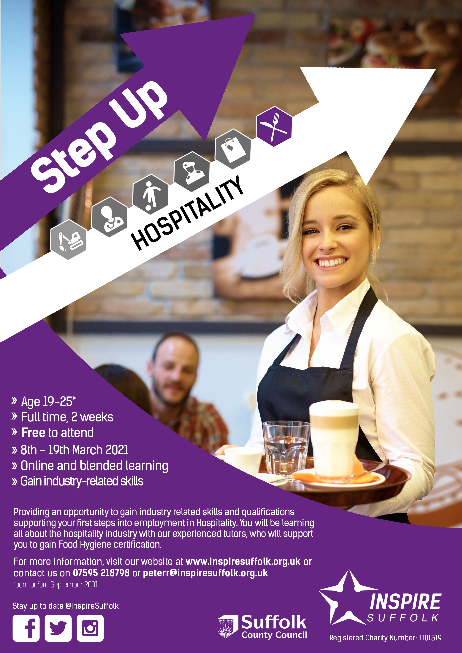 Placement SectorJob TitleLocation DeadlineHorticultureTrainee Horticultural WorkerBeccles03/03/2021Water CompanyWater Treatment OperativeBeccles04/03/2021Teaching SupportClassroom/Subject AssistantLeiston08/03/2021Customer ServiceCanine CarerLowestoft05/03/2021Health & Physics MonitorTrainee Health Physics MonitorSizewell, IP1603/03/2021